关于便携式制氮机与小型制氮机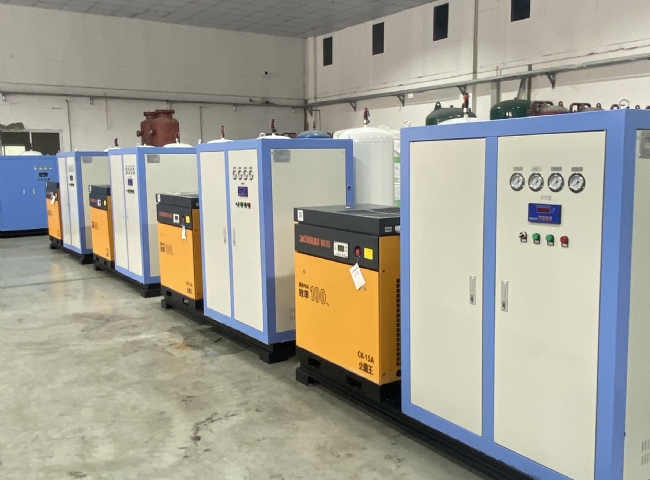 氮气对于大多数工业和军事应用是必不可少的。因此，操作员和工作人员需要稳定的气体供应。与通过气瓶或罐子输送氮气不同，现场制氮机有几个优点，包括低运行成本、低维护和提高安全性。本文对小型制氮机进行了概述。什么是小型制氮机？一些工业应用需要低流量的高纯度氮气。小型制氮机是这类应用的理想选择。因此，小型制氮机是一种小型的发生器，可以为各种工作和应急应用生产和提供低流量的高纯度氮气。小型制氮机的一些相关应用包括煤矿的灭火和预防，军事行动等。除了固定式之外，操作人员还可以将小型制氮机安装在孤立的区域。便携式制氮机与小型制氮机现场制氮的优点与小型不同，便携式制氮机的体积明显较小，对于军事人员的夜视镜除雾和防水来说是必不可少的。此外，便携式制氮机是安全的、小型化的、可靠的，并且可以在任何地方和任何需要的时候产生氮气。与便携式一样，小型制氮机也是安全和可靠的。然而，小型发生器需要专门的偏僻地点进行安装和产生氮气。使用小型制氮机的行业小型制氮机对于满足一些工业应用的需要仍然是必不可少的，包括食品包装、化学毯、电子、实验室操作和激光切割。食品包装由于食品包装中食品氧气的存在大大降低了食品的保质期，所以用氮气替换氧气是一个很好的做法。食品制造商可以通过使用制氮机来实现这一目标，用于食品包装物品，如蔬菜、水果、肉类和小吃，并在运输过程中为它们提供一个缓冲。化学覆盖同样，来自高压制氮机的氮气也是一种常见的成分，用于对容易发生火灾和爆炸的化学工厂或制造设施进行化学覆盖。这种气体降低了这些设施中的氧气水平，确保了人员和设施的安全。电子行业在电子应用中，氮气是焊接过程中所需要的一个重要组成部分，因为它可以降低表面张力，并实现更清洁地脱离电焊点。此外，通过小型发生器，数据中心可以通过持续的氮气供应保持理想的温度，防止处理器过热。实验室操作氧气含量高的实验室环境很轻松出现容易出错的成果。然而，有了小型工业制氮机，科学家们可以保持足够的氮气供应，以创造可接受的氧气水平，在高度敏感的实验室设备和程序中获得准确的成果。激光切割最后，氮气的可用性对激光切割应用至关重要。有了用于激光切割的制氮机，操作员可以满足他们的清洗和质量保证需求。氮气可以加强不锈钢和铝化钢，并提高其耐腐蚀性。小型制氮机的优点小型制氮机为工业和其他相关应用提供了一些优点。一些优点包括避免与氮气罐/气缸有关的成本，没有供应限制，低维护，便携性，以及增加安全性。与需要定期财务承诺的氮气罐/气缸制造服务不同，小型制氮机避免了长期运营成本，因为该机器确保了相关应用的氮气供应稳定。不间断的氮气生产和输送有助于避免供应限制。此外，发生器可以在很长一段时间内免维护运行，只需不断清洁和偶尔更换预滤器。因此，减少了制氮机的维护成本。此外，小型制氮机的体积小使它们易于移动，并允许它们在狭窄的空间内使用。这种便携性使它们比预填充的氮气罐或槽更受欢迎。最后，与需要特定存储协议的氮气罐不同，小型发生器不需要，这大大提高了它们在工业应用中的安全性。